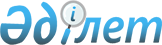 Об отмене госудаpственного обязательного стаpхования имущества совхозов и дpугих сельскохозяйственных пpедпpиятий системы Министеpства сельского хозяйства и пpовольствия Казахской ССР
					
			Утративший силу
			
			
		
					Постановление Кабинета Министpов Казахской ССР от 25 ноябpя 1991 года N 724. Утратило силу - постановлением Правительства РК от 9 февраля 2005 г. N 124 (P050124)



 



      Кабинет Министров Казахской ССР постановляет: 



      1. Отменить с 1 января 1992 г. государственное обязательное страхование имущества совхозов и других сельскохозяйственных предприятий системы Министерства сельского хозяйства и продовольствия Казахской ССР. 



      2. Страховая зашита имущества совхозов и других сельскохозяйственных предприятий осуществляется в добровольной форме в соответствии с правилами Правления страховой компании Казахской ССР. 



      3. Поручить Министерству юстиции Казахской ССР совместно с Государственной коммерческой страховой компанией Казахской ССР в 2-месячный срок представить в Кабинет Министров Казахской ССР предложения о внесении в действующее законодательство изменений, вытекающих из настоящего постановления. 




       Премьер-Министр 



       Казахской ССР 

					© 2012. РГП на ПХВ «Институт законодательства и правовой информации Республики Казахстан» Министерства юстиции Республики Казахстан
				